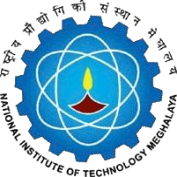 National Institute of Technology MeghalayaAn Institute of National ImportanceNational Institute of Technology MeghalayaAn Institute of National ImportanceNational Institute of Technology MeghalayaAn Institute of National ImportanceNational Institute of Technology MeghalayaAn Institute of National ImportanceNational Institute of Technology MeghalayaAn Institute of National ImportanceNational Institute of Technology MeghalayaAn Institute of National ImportanceNational Institute of Technology MeghalayaAn Institute of National ImportanceNational Institute of Technology MeghalayaAn Institute of National ImportanceNational Institute of Technology MeghalayaAn Institute of National ImportanceNational Institute of Technology MeghalayaAn Institute of National ImportanceCURRICULUMCURRICULUMCURRICULUMProgrammeProgrammeProgrammeMaster of Technology Master of Technology Master of Technology Master of Technology Master of Technology Year of RegulationYear of RegulationYear of RegulationYear of RegulationYear of Regulation         2018-19         2018-19         2018-19DepartmentDepartmentDepartmentCivil EngineeringCivil EngineeringCivil EngineeringCivil EngineeringCivil EngineeringSemesterSemesterSemesterSemesterSemesterIIIIIICourse CodeCourse CodeCourse NameCourse NamePre-requisitePre-requisiteCredit StructureCredit StructureCredit StructureCredit StructureMarks DistributionMarks DistributionMarks DistributionMarks DistributionMarks DistributionMarks DistributionCourse CodeCourse CodeCourse NameCourse NamePre-requisitePre-requisiteLTPCINTINTMIDENDENDTotalCE 580CE 580Environmental ManagementEnvironmental ManagementNILNIL3003505050100100200Course ObjectivesCourse ObjectivesTo develop skills and knowledge for translating the theory and concepts of resource and environmental management into practice relevant to communities and workplaces today To apply monitoring and environmental management tools used by resource and environmental practitioners. To consider the impacts of flows (energy, water, resources/waste) within the built, urban, agricultural and natural environments.To consider the impacts of flows (energy, water, resources/waste) within the built, urban, agricultural and natural environments.Study a curriculum that covers the cultures, values and roles, and concerns of institutions, organizations and stakeholders involved with understanding, evaluating, planning and managing the environment at a variety of scales.Study a course that enables you to operate in a future-oriented, problem-solving way, and which yields sustainable solutions to environmental management problems.To develop skills and knowledge for translating the theory and concepts of resource and environmental management into practice relevant to communities and workplaces today To apply monitoring and environmental management tools used by resource and environmental practitioners. To consider the impacts of flows (energy, water, resources/waste) within the built, urban, agricultural and natural environments.To consider the impacts of flows (energy, water, resources/waste) within the built, urban, agricultural and natural environments.Study a curriculum that covers the cultures, values and roles, and concerns of institutions, organizations and stakeholders involved with understanding, evaluating, planning and managing the environment at a variety of scales.Study a course that enables you to operate in a future-oriented, problem-solving way, and which yields sustainable solutions to environmental management problems.To develop skills and knowledge for translating the theory and concepts of resource and environmental management into practice relevant to communities and workplaces today To apply monitoring and environmental management tools used by resource and environmental practitioners. To consider the impacts of flows (energy, water, resources/waste) within the built, urban, agricultural and natural environments.To consider the impacts of flows (energy, water, resources/waste) within the built, urban, agricultural and natural environments.Study a curriculum that covers the cultures, values and roles, and concerns of institutions, organizations and stakeholders involved with understanding, evaluating, planning and managing the environment at a variety of scales.Study a course that enables you to operate in a future-oriented, problem-solving way, and which yields sustainable solutions to environmental management problems.Course OutcomesCourse OutcomesCO1Able to understand of environmental management approaches in India and internationally.Able to understand of environmental management approaches in India and internationally.Able to understand of environmental management approaches in India and internationally.Able to understand of environmental management approaches in India and internationally.Able to understand of environmental management approaches in India and internationally.Able to understand of environmental management approaches in India and internationally.Able to understand of environmental management approaches in India and internationally.Able to understand of environmental management approaches in India and internationally.Course ObjectivesCourse ObjectivesTo develop skills and knowledge for translating the theory and concepts of resource and environmental management into practice relevant to communities and workplaces today To apply monitoring and environmental management tools used by resource and environmental practitioners. To consider the impacts of flows (energy, water, resources/waste) within the built, urban, agricultural and natural environments.To consider the impacts of flows (energy, water, resources/waste) within the built, urban, agricultural and natural environments.Study a curriculum that covers the cultures, values and roles, and concerns of institutions, organizations and stakeholders involved with understanding, evaluating, planning and managing the environment at a variety of scales.Study a course that enables you to operate in a future-oriented, problem-solving way, and which yields sustainable solutions to environmental management problems.To develop skills and knowledge for translating the theory and concepts of resource and environmental management into practice relevant to communities and workplaces today To apply monitoring and environmental management tools used by resource and environmental practitioners. To consider the impacts of flows (energy, water, resources/waste) within the built, urban, agricultural and natural environments.To consider the impacts of flows (energy, water, resources/waste) within the built, urban, agricultural and natural environments.Study a curriculum that covers the cultures, values and roles, and concerns of institutions, organizations and stakeholders involved with understanding, evaluating, planning and managing the environment at a variety of scales.Study a course that enables you to operate in a future-oriented, problem-solving way, and which yields sustainable solutions to environmental management problems.To develop skills and knowledge for translating the theory and concepts of resource and environmental management into practice relevant to communities and workplaces today To apply monitoring and environmental management tools used by resource and environmental practitioners. To consider the impacts of flows (energy, water, resources/waste) within the built, urban, agricultural and natural environments.To consider the impacts of flows (energy, water, resources/waste) within the built, urban, agricultural and natural environments.Study a curriculum that covers the cultures, values and roles, and concerns of institutions, organizations and stakeholders involved with understanding, evaluating, planning and managing the environment at a variety of scales.Study a course that enables you to operate in a future-oriented, problem-solving way, and which yields sustainable solutions to environmental management problems.Course OutcomesCourse OutcomesCO2Able to to analyse environmental management in relation to the major principles of sustainable development, defined broadly as: Biodiversity conservation; The Precautionary Principle; Economic sustainability; Intragenerational equity; and Intergenerational equity.Able to to analyse environmental management in relation to the major principles of sustainable development, defined broadly as: Biodiversity conservation; The Precautionary Principle; Economic sustainability; Intragenerational equity; and Intergenerational equity.Able to to analyse environmental management in relation to the major principles of sustainable development, defined broadly as: Biodiversity conservation; The Precautionary Principle; Economic sustainability; Intragenerational equity; and Intergenerational equity.Able to to analyse environmental management in relation to the major principles of sustainable development, defined broadly as: Biodiversity conservation; The Precautionary Principle; Economic sustainability; Intragenerational equity; and Intergenerational equity.Able to to analyse environmental management in relation to the major principles of sustainable development, defined broadly as: Biodiversity conservation; The Precautionary Principle; Economic sustainability; Intragenerational equity; and Intergenerational equity.Able to to analyse environmental management in relation to the major principles of sustainable development, defined broadly as: Biodiversity conservation; The Precautionary Principle; Economic sustainability; Intragenerational equity; and Intergenerational equity.Able to to analyse environmental management in relation to the major principles of sustainable development, defined broadly as: Biodiversity conservation; The Precautionary Principle; Economic sustainability; Intragenerational equity; and Intergenerational equity.Able to to analyse environmental management in relation to the major principles of sustainable development, defined broadly as: Biodiversity conservation; The Precautionary Principle; Economic sustainability; Intragenerational equity; and Intergenerational equity.Course ObjectivesCourse ObjectivesTo develop skills and knowledge for translating the theory and concepts of resource and environmental management into practice relevant to communities and workplaces today To apply monitoring and environmental management tools used by resource and environmental practitioners. To consider the impacts of flows (energy, water, resources/waste) within the built, urban, agricultural and natural environments.To consider the impacts of flows (energy, water, resources/waste) within the built, urban, agricultural and natural environments.Study a curriculum that covers the cultures, values and roles, and concerns of institutions, organizations and stakeholders involved with understanding, evaluating, planning and managing the environment at a variety of scales.Study a course that enables you to operate in a future-oriented, problem-solving way, and which yields sustainable solutions to environmental management problems.To develop skills and knowledge for translating the theory and concepts of resource and environmental management into practice relevant to communities and workplaces today To apply monitoring and environmental management tools used by resource and environmental practitioners. To consider the impacts of flows (energy, water, resources/waste) within the built, urban, agricultural and natural environments.To consider the impacts of flows (energy, water, resources/waste) within the built, urban, agricultural and natural environments.Study a curriculum that covers the cultures, values and roles, and concerns of institutions, organizations and stakeholders involved with understanding, evaluating, planning and managing the environment at a variety of scales.Study a course that enables you to operate in a future-oriented, problem-solving way, and which yields sustainable solutions to environmental management problems.To develop skills and knowledge for translating the theory and concepts of resource and environmental management into practice relevant to communities and workplaces today To apply monitoring and environmental management tools used by resource and environmental practitioners. To consider the impacts of flows (energy, water, resources/waste) within the built, urban, agricultural and natural environments.To consider the impacts of flows (energy, water, resources/waste) within the built, urban, agricultural and natural environments.Study a curriculum that covers the cultures, values and roles, and concerns of institutions, organizations and stakeholders involved with understanding, evaluating, planning and managing the environment at a variety of scales.Study a course that enables you to operate in a future-oriented, problem-solving way, and which yields sustainable solutions to environmental management problems.Course OutcomesCourse OutcomesCO3Able to know the capacity to translate generic concepts and methods into critical reviews of contemporary, real-world environmental management practices..Able to know the capacity to translate generic concepts and methods into critical reviews of contemporary, real-world environmental management practices..Able to know the capacity to translate generic concepts and methods into critical reviews of contemporary, real-world environmental management practices..Able to know the capacity to translate generic concepts and methods into critical reviews of contemporary, real-world environmental management practices..Able to know the capacity to translate generic concepts and methods into critical reviews of contemporary, real-world environmental management practices..Able to know the capacity to translate generic concepts and methods into critical reviews of contemporary, real-world environmental management practices..Able to know the capacity to translate generic concepts and methods into critical reviews of contemporary, real-world environmental management practices..Able to know the capacity to translate generic concepts and methods into critical reviews of contemporary, real-world environmental management practices..Course ObjectivesCourse ObjectivesTo develop skills and knowledge for translating the theory and concepts of resource and environmental management into practice relevant to communities and workplaces today To apply monitoring and environmental management tools used by resource and environmental practitioners. To consider the impacts of flows (energy, water, resources/waste) within the built, urban, agricultural and natural environments.To consider the impacts of flows (energy, water, resources/waste) within the built, urban, agricultural and natural environments.Study a curriculum that covers the cultures, values and roles, and concerns of institutions, organizations and stakeholders involved with understanding, evaluating, planning and managing the environment at a variety of scales.Study a course that enables you to operate in a future-oriented, problem-solving way, and which yields sustainable solutions to environmental management problems.To develop skills and knowledge for translating the theory and concepts of resource and environmental management into practice relevant to communities and workplaces today To apply monitoring and environmental management tools used by resource and environmental practitioners. To consider the impacts of flows (energy, water, resources/waste) within the built, urban, agricultural and natural environments.To consider the impacts of flows (energy, water, resources/waste) within the built, urban, agricultural and natural environments.Study a curriculum that covers the cultures, values and roles, and concerns of institutions, organizations and stakeholders involved with understanding, evaluating, planning and managing the environment at a variety of scales.Study a course that enables you to operate in a future-oriented, problem-solving way, and which yields sustainable solutions to environmental management problems.To develop skills and knowledge for translating the theory and concepts of resource and environmental management into practice relevant to communities and workplaces today To apply monitoring and environmental management tools used by resource and environmental practitioners. To consider the impacts of flows (energy, water, resources/waste) within the built, urban, agricultural and natural environments.To consider the impacts of flows (energy, water, resources/waste) within the built, urban, agricultural and natural environments.Study a curriculum that covers the cultures, values and roles, and concerns of institutions, organizations and stakeholders involved with understanding, evaluating, planning and managing the environment at a variety of scales.Study a course that enables you to operate in a future-oriented, problem-solving way, and which yields sustainable solutions to environmental management problems.Course OutcomesCourse OutcomesCO4Able to to work effectively to create environmental management analysis outputs of professional quality, both independently and within team environmentsAble to to work effectively to create environmental management analysis outputs of professional quality, both independently and within team environmentsAble to to work effectively to create environmental management analysis outputs of professional quality, both independently and within team environmentsAble to to work effectively to create environmental management analysis outputs of professional quality, both independently and within team environmentsAble to to work effectively to create environmental management analysis outputs of professional quality, both independently and within team environmentsAble to to work effectively to create environmental management analysis outputs of professional quality, both independently and within team environmentsAble to to work effectively to create environmental management analysis outputs of professional quality, both independently and within team environmentsAble to to work effectively to create environmental management analysis outputs of professional quality, both independently and within team environmentsCourse ObjectivesCourse ObjectivesTo develop skills and knowledge for translating the theory and concepts of resource and environmental management into practice relevant to communities and workplaces today To apply monitoring and environmental management tools used by resource and environmental practitioners. To consider the impacts of flows (energy, water, resources/waste) within the built, urban, agricultural and natural environments.To consider the impacts of flows (energy, water, resources/waste) within the built, urban, agricultural and natural environments.Study a curriculum that covers the cultures, values and roles, and concerns of institutions, organizations and stakeholders involved with understanding, evaluating, planning and managing the environment at a variety of scales.Study a course that enables you to operate in a future-oriented, problem-solving way, and which yields sustainable solutions to environmental management problems.To develop skills and knowledge for translating the theory and concepts of resource and environmental management into practice relevant to communities and workplaces today To apply monitoring and environmental management tools used by resource and environmental practitioners. To consider the impacts of flows (energy, water, resources/waste) within the built, urban, agricultural and natural environments.To consider the impacts of flows (energy, water, resources/waste) within the built, urban, agricultural and natural environments.Study a curriculum that covers the cultures, values and roles, and concerns of institutions, organizations and stakeholders involved with understanding, evaluating, planning and managing the environment at a variety of scales.Study a course that enables you to operate in a future-oriented, problem-solving way, and which yields sustainable solutions to environmental management problems.To develop skills and knowledge for translating the theory and concepts of resource and environmental management into practice relevant to communities and workplaces today To apply monitoring and environmental management tools used by resource and environmental practitioners. To consider the impacts of flows (energy, water, resources/waste) within the built, urban, agricultural and natural environments.To consider the impacts of flows (energy, water, resources/waste) within the built, urban, agricultural and natural environments.Study a curriculum that covers the cultures, values and roles, and concerns of institutions, organizations and stakeholders involved with understanding, evaluating, planning and managing the environment at a variety of scales.Study a course that enables you to operate in a future-oriented, problem-solving way, and which yields sustainable solutions to environmental management problems.Course OutcomesCourse OutcomesCO5Be able to conduct a project and firmly establish the study in a theoretical basis within environmental management and sustainable developmentBe able to conduct a project and firmly establish the study in a theoretical basis within environmental management and sustainable developmentBe able to conduct a project and firmly establish the study in a theoretical basis within environmental management and sustainable developmentBe able to conduct a project and firmly establish the study in a theoretical basis within environmental management and sustainable developmentBe able to conduct a project and firmly establish the study in a theoretical basis within environmental management and sustainable developmentBe able to conduct a project and firmly establish the study in a theoretical basis within environmental management and sustainable developmentBe able to conduct a project and firmly establish the study in a theoretical basis within environmental management and sustainable developmentBe able to conduct a project and firmly establish the study in a theoretical basis within environmental management and sustainable developmentSYLLABUSSYLLABUSSYLLABUSSYLLABUSSYLLABUSSYLLABUSSYLLABUSSYLLABUSSYLLABUSSYLLABUSSYLLABUSSYLLABUSSYLLABUSSYLLABUSSYLLABUSSYLLABUSNo.ContentContentContentContentContentContentContentContentContentContentHoursHoursHoursCOsCOsIIntroduction:Environmental management- principles, problems and strategies; Review of political, ecological and remedial actions; future strategies; multidisciplinary environmental strategies,Introduction:Environmental management- principles, problems and strategies; Review of political, ecological and remedial actions; future strategies; multidisciplinary environmental strategies,Introduction:Environmental management- principles, problems and strategies; Review of political, ecological and remedial actions; future strategies; multidisciplinary environmental strategies,Introduction:Environmental management- principles, problems and strategies; Review of political, ecological and remedial actions; future strategies; multidisciplinary environmental strategies,Introduction:Environmental management- principles, problems and strategies; Review of political, ecological and remedial actions; future strategies; multidisciplinary environmental strategies,Introduction:Environmental management- principles, problems and strategies; Review of political, ecological and remedial actions; future strategies; multidisciplinary environmental strategies,Introduction:Environmental management- principles, problems and strategies; Review of political, ecological and remedial actions; future strategies; multidisciplinary environmental strategies,Introduction:Environmental management- principles, problems and strategies; Review of political, ecological and remedial actions; future strategies; multidisciplinary environmental strategies,Introduction:Environmental management- principles, problems and strategies; Review of political, ecological and remedial actions; future strategies; multidisciplinary environmental strategies,Introduction:Environmental management- principles, problems and strategies; Review of political, ecological and remedial actions; future strategies; multidisciplinary environmental strategies,888CO1, CO 2CO1, CO 2IIEnvironmental Impact Assessment:planning, decision-making and management dimensions; environmental impact assessment (EIA), definitions and concepts, rationale and historical development of EIAEnvironmental Impact Assessment:planning, decision-making and management dimensions; environmental impact assessment (EIA), definitions and concepts, rationale and historical development of EIAEnvironmental Impact Assessment:planning, decision-making and management dimensions; environmental impact assessment (EIA), definitions and concepts, rationale and historical development of EIAEnvironmental Impact Assessment:planning, decision-making and management dimensions; environmental impact assessment (EIA), definitions and concepts, rationale and historical development of EIAEnvironmental Impact Assessment:planning, decision-making and management dimensions; environmental impact assessment (EIA), definitions and concepts, rationale and historical development of EIAEnvironmental Impact Assessment:planning, decision-making and management dimensions; environmental impact assessment (EIA), definitions and concepts, rationale and historical development of EIAEnvironmental Impact Assessment:planning, decision-making and management dimensions; environmental impact assessment (EIA), definitions and concepts, rationale and historical development of EIAEnvironmental Impact Assessment:planning, decision-making and management dimensions; environmental impact assessment (EIA), definitions and concepts, rationale and historical development of EIAEnvironmental Impact Assessment:planning, decision-making and management dimensions; environmental impact assessment (EIA), definitions and concepts, rationale and historical development of EIAEnvironmental Impact Assessment:planning, decision-making and management dimensions; environmental impact assessment (EIA), definitions and concepts, rationale and historical development of EIA888CO2, CO3, CO4CO2, CO3, CO4IIISustainable Development:Sustainable development, Initial environmental examination, environmental impact statement, environmental appraisal, environmental impact factors and areas of consideration, measurement of environmental impact, organization, scope and methodologies of EIA, status of EIA in India.Sustainable Development:Sustainable development, Initial environmental examination, environmental impact statement, environmental appraisal, environmental impact factors and areas of consideration, measurement of environmental impact, organization, scope and methodologies of EIA, status of EIA in India.Sustainable Development:Sustainable development, Initial environmental examination, environmental impact statement, environmental appraisal, environmental impact factors and areas of consideration, measurement of environmental impact, organization, scope and methodologies of EIA, status of EIA in India.Sustainable Development:Sustainable development, Initial environmental examination, environmental impact statement, environmental appraisal, environmental impact factors and areas of consideration, measurement of environmental impact, organization, scope and methodologies of EIA, status of EIA in India.Sustainable Development:Sustainable development, Initial environmental examination, environmental impact statement, environmental appraisal, environmental impact factors and areas of consideration, measurement of environmental impact, organization, scope and methodologies of EIA, status of EIA in India.Sustainable Development:Sustainable development, Initial environmental examination, environmental impact statement, environmental appraisal, environmental impact factors and areas of consideration, measurement of environmental impact, organization, scope and methodologies of EIA, status of EIA in India.Sustainable Development:Sustainable development, Initial environmental examination, environmental impact statement, environmental appraisal, environmental impact factors and areas of consideration, measurement of environmental impact, organization, scope and methodologies of EIA, status of EIA in India.Sustainable Development:Sustainable development, Initial environmental examination, environmental impact statement, environmental appraisal, environmental impact factors and areas of consideration, measurement of environmental impact, organization, scope and methodologies of EIA, status of EIA in India.Sustainable Development:Sustainable development, Initial environmental examination, environmental impact statement, environmental appraisal, environmental impact factors and areas of consideration, measurement of environmental impact, organization, scope and methodologies of EIA, status of EIA in India.Sustainable Development:Sustainable development, Initial environmental examination, environmental impact statement, environmental appraisal, environmental impact factors and areas of consideration, measurement of environmental impact, organization, scope and methodologies of EIA, status of EIA in India.101010CO2, CO3, CO4CO2, CO3, CO4IVEnvironmental audit:Environmental audit, definitions and concepts, environmental audit versus accounts audit, compliance audit, methodologies and regulations; introduction to ISO and ISO 14000; Life cycle assessment; Triple bottom line approach.Environmental audit:Environmental audit, definitions and concepts, environmental audit versus accounts audit, compliance audit, methodologies and regulations; introduction to ISO and ISO 14000; Life cycle assessment; Triple bottom line approach.Environmental audit:Environmental audit, definitions and concepts, environmental audit versus accounts audit, compliance audit, methodologies and regulations; introduction to ISO and ISO 14000; Life cycle assessment; Triple bottom line approach.Environmental audit:Environmental audit, definitions and concepts, environmental audit versus accounts audit, compliance audit, methodologies and regulations; introduction to ISO and ISO 14000; Life cycle assessment; Triple bottom line approach.Environmental audit:Environmental audit, definitions and concepts, environmental audit versus accounts audit, compliance audit, methodologies and regulations; introduction to ISO and ISO 14000; Life cycle assessment; Triple bottom line approach.Environmental audit:Environmental audit, definitions and concepts, environmental audit versus accounts audit, compliance audit, methodologies and regulations; introduction to ISO and ISO 14000; Life cycle assessment; Triple bottom line approach.Environmental audit:Environmental audit, definitions and concepts, environmental audit versus accounts audit, compliance audit, methodologies and regulations; introduction to ISO and ISO 14000; Life cycle assessment; Triple bottom line approach.Environmental audit:Environmental audit, definitions and concepts, environmental audit versus accounts audit, compliance audit, methodologies and regulations; introduction to ISO and ISO 14000; Life cycle assessment; Triple bottom line approach.Environmental audit:Environmental audit, definitions and concepts, environmental audit versus accounts audit, compliance audit, methodologies and regulations; introduction to ISO and ISO 14000; Life cycle assessment; Triple bottom line approach.Environmental audit:Environmental audit, definitions and concepts, environmental audit versus accounts audit, compliance audit, methodologies and regulations; introduction to ISO and ISO 14000; Life cycle assessment; Triple bottom line approach.101010CO4, CO5, CO4, CO5, Total HoursTotal HoursTotal HoursTotal HoursTotal HoursTotal HoursTotal HoursTotal HoursTotal HoursTotal HoursTotal Hours363636Essential ReadingsEssential ReadingsEssential ReadingsEssential ReadingsEssential ReadingsEssential ReadingsEssential ReadingsEssential ReadingsEssential ReadingsEssential ReadingsEssential ReadingsEssential ReadingsEssential ReadingsEssential ReadingsEssential ReadingsEssential ReadingsCanter, L. W., Environmental Impact Assessment, McGraw-Hill, 2nd Ed., 1997.Canter, L. W., Environmental Impact Assessment, McGraw-Hill, 2nd Ed., 1997.Canter, L. W., Environmental Impact Assessment, McGraw-Hill, 2nd Ed., 1997.Canter, L. W., Environmental Impact Assessment, McGraw-Hill, 2nd Ed., 1997.Canter, L. W., Environmental Impact Assessment, McGraw-Hill, 2nd Ed., 1997.Canter, L. W., Environmental Impact Assessment, McGraw-Hill, 2nd Ed., 1997.Canter, L. W., Environmental Impact Assessment, McGraw-Hill, 2nd Ed., 1997.Canter, L. W., Environmental Impact Assessment, McGraw-Hill, 2nd Ed., 1997.Canter, L. W., Environmental Impact Assessment, McGraw-Hill, 2nd Ed., 1997.Canter, L. W., Environmental Impact Assessment, McGraw-Hill, 2nd Ed., 1997.Canter, L. W., Environmental Impact Assessment, McGraw-Hill, 2nd Ed., 1997.Canter, L. W., Environmental Impact Assessment, McGraw-Hill, 2nd Ed., 1997.Canter, L. W., Environmental Impact Assessment, McGraw-Hill, 2nd Ed., 1997.Canter, L. W., Environmental Impact Assessment, McGraw-Hill, 2nd Ed., 1997.Canter, L. W., Environmental Impact Assessment, McGraw-Hill, 2nd Ed., 1997.Canter, L. W., Environmental Impact Assessment, McGraw-Hill, 2nd Ed., 1997.Agarwal, N. P., Environmental Reporting and Auditing, Raj Pub., 2002.Agarwal, N. P., Environmental Reporting and Auditing, Raj Pub., 2002.Agarwal, N. P., Environmental Reporting and Auditing, Raj Pub., 2002.Agarwal, N. P., Environmental Reporting and Auditing, Raj Pub., 2002.Agarwal, N. P., Environmental Reporting and Auditing, Raj Pub., 2002.Agarwal, N. P., Environmental Reporting and Auditing, Raj Pub., 2002.Agarwal, N. P., Environmental Reporting and Auditing, Raj Pub., 2002.Agarwal, N. P., Environmental Reporting and Auditing, Raj Pub., 2002.Agarwal, N. P., Environmental Reporting and Auditing, Raj Pub., 2002.Agarwal, N. P., Environmental Reporting and Auditing, Raj Pub., 2002.Agarwal, N. P., Environmental Reporting and Auditing, Raj Pub., 2002.Agarwal, N. P., Environmental Reporting and Auditing, Raj Pub., 2002.Agarwal, N. P., Environmental Reporting and Auditing, Raj Pub., 2002.Agarwal, N. P., Environmental Reporting and Auditing, Raj Pub., 2002.Agarwal, N. P., Environmental Reporting and Auditing, Raj Pub., 2002.Agarwal, N. P., Environmental Reporting and Auditing, Raj Pub., 2002.Judith, P. and Eduljee, G., Environmental Impact Assessment for Waste Treatment andJudith, P. and Eduljee, G., Environmental Impact Assessment for Waste Treatment andJudith, P. and Eduljee, G., Environmental Impact Assessment for Waste Treatment andJudith, P. and Eduljee, G., Environmental Impact Assessment for Waste Treatment andJudith, P. and Eduljee, G., Environmental Impact Assessment for Waste Treatment andJudith, P. and Eduljee, G., Environmental Impact Assessment for Waste Treatment andJudith, P. and Eduljee, G., Environmental Impact Assessment for Waste Treatment andJudith, P. and Eduljee, G., Environmental Impact Assessment for Waste Treatment andJudith, P. and Eduljee, G., Environmental Impact Assessment for Waste Treatment andJudith, P. and Eduljee, G., Environmental Impact Assessment for Waste Treatment andJudith, P. and Eduljee, G., Environmental Impact Assessment for Waste Treatment andJudith, P. and Eduljee, G., Environmental Impact Assessment for Waste Treatment andJudith, P. and Eduljee, G., Environmental Impact Assessment for Waste Treatment andJudith, P. and Eduljee, G., Environmental Impact Assessment for Waste Treatment andJudith, P. and Eduljee, G., Environmental Impact Assessment for Waste Treatment andJudith, P. and Eduljee, G., Environmental Impact Assessment for Waste Treatment andSupplementary ReadingsSupplementary ReadingsSupplementary ReadingsSupplementary ReadingsSupplementary ReadingsSupplementary ReadingsSupplementary ReadingsSupplementary ReadingsSupplementary ReadingsSupplementary ReadingsSupplementary ReadingsSupplementary ReadingsSupplementary ReadingsSupplementary ReadingsSupplementary ReadingsSupplementary ReadingsG. Burke, B. R. Singh and L. Theodore., Handbook of Environmental Management andG. Burke, B. R. Singh and L. Theodore., Handbook of Environmental Management andG. Burke, B. R. Singh and L. Theodore., Handbook of Environmental Management andG. Burke, B. R. Singh and L. Theodore., Handbook of Environmental Management andG. Burke, B. R. Singh and L. Theodore., Handbook of Environmental Management andG. Burke, B. R. Singh and L. Theodore., Handbook of Environmental Management andG. Burke, B. R. Singh and L. Theodore., Handbook of Environmental Management andG. Burke, B. R. Singh and L. Theodore., Handbook of Environmental Management andG. Burke, B. R. Singh and L. Theodore., Handbook of Environmental Management andG. Burke, B. R. Singh and L. Theodore., Handbook of Environmental Management andG. Burke, B. R. Singh and L. Theodore., Handbook of Environmental Management andG. Burke, B. R. Singh and L. Theodore., Handbook of Environmental Management andG. Burke, B. R. Singh and L. Theodore., Handbook of Environmental Management andG. Burke, B. R. Singh and L. Theodore., Handbook of Environmental Management andG. Burke, B. R. Singh and L. Theodore., Handbook of Environmental Management andG. Burke, B. R. Singh and L. Theodore., Handbook of Environmental Management andTechnology, 2nd Ed., John Wiley & Sons, 2000.Technology, 2nd Ed., John Wiley & Sons, 2000.Technology, 2nd Ed., John Wiley & Sons, 2000.Technology, 2nd Ed., John Wiley & Sons, 2000.Technology, 2nd Ed., John Wiley & Sons, 2000.Technology, 2nd Ed., John Wiley & Sons, 2000.Technology, 2nd Ed., John Wiley & Sons, 2000.Technology, 2nd Ed., John Wiley & Sons, 2000.Technology, 2nd Ed., John Wiley & Sons, 2000.Technology, 2nd Ed., John Wiley & Sons, 2000.Technology, 2nd Ed., John Wiley & Sons, 2000.Technology, 2nd Ed., John Wiley & Sons, 2000.Technology, 2nd Ed., John Wiley & Sons, 2000.Technology, 2nd Ed., John Wiley & Sons, 2000.Technology, 2nd Ed., John Wiley & Sons, 2000.Technology, 2nd Ed., John Wiley & Sons, 2000.